О внесении измененияв постановление Администрации города Когалыма от 11.10.2013 №2907В соответствии со статьёй 179 Бюджетного кодекса Российской Федерации, Уставом города Когалым, решениями Думы города Когалыма от 22.11.2023 №345-ГД «Об одобрении предложений о внесении изменений в муниципальную программу «Содержание объектов городского хозяйства и инженерной инфраструктуры в городе Когалыме», от 13.12.2023 №350-ГД «О бюджете города Когалыма на 2024 год и плановый период 2025 и 2026 годов», постановлением Администрации города Когалыма от 28.10.2021 №2193 «О порядке разработки и реализации муниципальных программ города Когалыма»:1. В постановление Администрации города Когалыма от 11.10.2013 №2907 «Об утверждении муниципальной программы «Содержание объектов городского хозяйства и инженерной инфраструктуры в городе Когалыме» (далее – постановление) внести следующее изменение:1.1. приложение к постановлению изложить в редакции согласно приложению к настоящему постановлению.2. Признать утратившими силу:2.1. постановление Администрации города Когалыма от 25.01.2023 №147 «О внесении изменения в постановление Администрации города Когалыма от 11.10.2013 №2907»;2.2. постановление Администрации города Когалыма от 13.04.2023 №675 «О внесении изменений в постановление Администрации города Когалыма от 11.10.2013 №2907»;2.3. постановление Администрации города Когалыма от 14.06.2023 №1116 «О внесении изменений в постановление Администрации города Когалыма от 11.10.2013 №2907»;2.4. постановление Администрации города Когалыма от 21.07.2023 №1371 «О внесении изменений в постановление Администрации города Когалыма от 11.10.2013 №2907»;2.5. постановление Администрации города Когалыма от 03.11.2023 №2220 «О внесении изменений в постановление Администрации города Когалыма от 11.10.2013 №2907».3. Настоящее постановление распространяет свое действие на правоотношения, возникшие с 01.01.2024.4. Муниципальному казённому учреждению «Управление капитального строительства и жилищно-коммунального комплекса города Когалыма (И.Р.Кадыров) направить в юридическое управление Администрации города Когалыма текст постановления и приложение к нему, его реквизиты, сведения об источнике официального опубликования в порядке и сроки, предусмотренные распоряжением Администрации города Когалыма от 19.06.2013 №149-р «О мерах по формированию регистра муниципальных нормативных правовых актов                Ханты-Мансийского автономного округа - Югры» для дальнейшего направления в Управление государственной регистрации нормативных правовых актов Аппарата Губернатора Ханты-Мансийского автономного округа - Югры.5. Опубликовать настоящее постановление и приложение к нему в газете «Когалымский вестник» и сетевом издании «Когалымский вестник»: KOGVESTI.RU (приложение в печатном издании не приводится). Разместить настоящее постановление и приложение к нему на официальном сайте Администрации города Когалыма в информационно-телекоммуникационной сети Интернет (www.admkogalym.ru).6. Контроль за выполнением настоящего постановления возложить на заместителя главы города Когалыма А.А.Морозова.Приложениек постановлению Администрациигорода КогалымаПаспорт муниципальной программы города Когалыма «Содержание объектов городского хозяйства и инженерной инфраструктуры в городе Когалыме» (далее – муниципальная программа)<I> - Постановление Администрации города Когалыма от 29.12.2022 №3143 «Об утверждении муниципального задания муниципальному бюджетному учреждению «Коммунспецавтотехника» на выполнение работ на 2024 год и на плановый период 2025 и 2026 годов»;<II> -  Приказ комитета по управлению муниципальным имуществом Администрации города Когалыма от 27.04.2023 №174-И.Таблица 1Распределение финансовых ресурсов муниципальной программы (по годам)Таблица 2Перечень структурных элементов (основных мероприятий) муниципальной программыТаблица 3Перечень создаваемых объектов на 2024 год и на плановый период 2025 и 2026 годов, включая приобретение объектов недвижимого имущества, объектов, создаваемых в соответствии с соглашениями о муниципально-частном партнерстве (государственно-частном партнерстве) и концессионными соглашениями (заполняется в случае наличия объектов)тыс. рублейТаблица 4Перечень объектов капитального строительства (заполняется при планировании объектов капитального строительства)Таблица 5 Перечень объектов социально-культурного и коммунально-бытового назначения, масштабных инвестиционных проектов (далее – инвестиционные проекты) (заполняется в случае наличия объектов социально-культурного и коммунально-бытового назначения, масштабных инвестиционных проектов)Таблица 6Показатели, характеризующие эффективность структурного элемента (основного мероприятия) муниципальной программы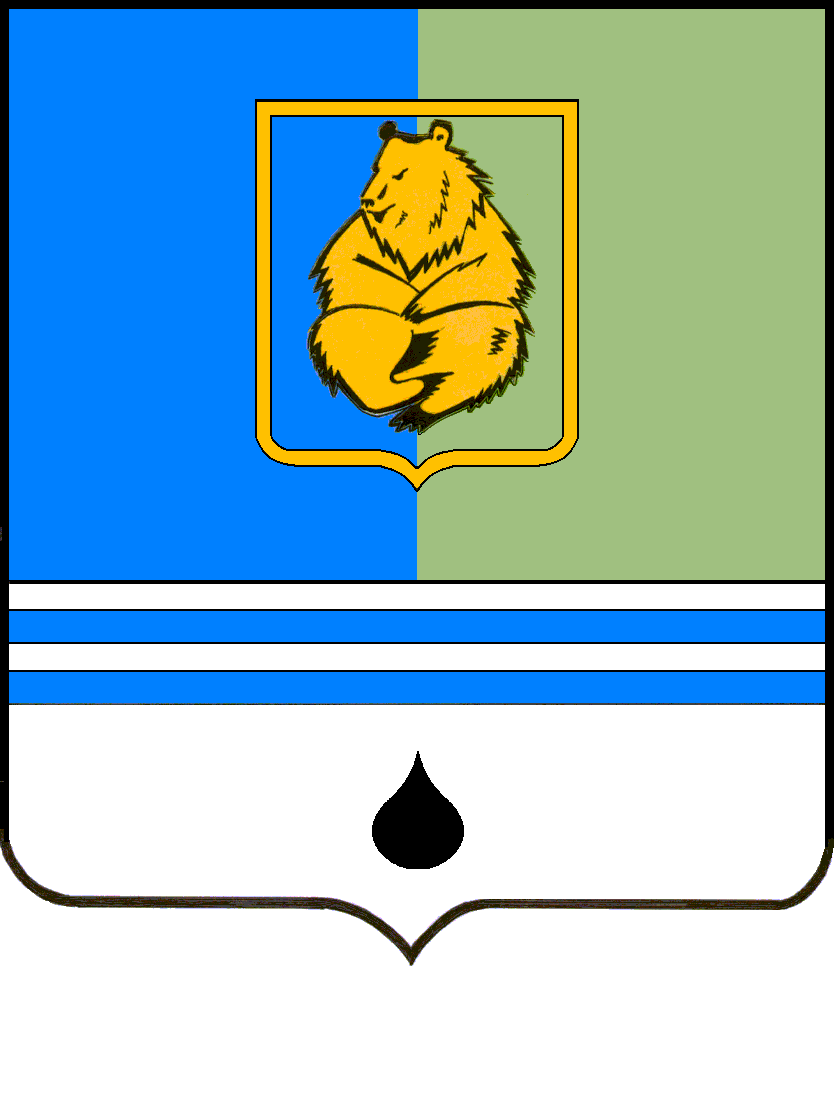 ПОСТАНОВЛЕНИЕАДМИНИСТРАЦИИ ГОРОДА КОГАЛЫМАХанты-Мансийского автономного округа - ЮгрыПОСТАНОВЛЕНИЕАДМИНИСТРАЦИИ ГОРОДА КОГАЛЫМАХанты-Мансийского автономного округа - ЮгрыПОСТАНОВЛЕНИЕАДМИНИСТРАЦИИ ГОРОДА КОГАЛЫМАХанты-Мансийского автономного округа - ЮгрыПОСТАНОВЛЕНИЕАДМИНИСТРАЦИИ ГОРОДА КОГАЛЫМАХанты-Мансийского автономного округа - Югрыот [Дата документа]от [Дата документа]№ [Номер документа]№ [Номер документа]от [Дата документа] № [Номер документа]Наименование муниципальной программыСодержание объектов городского хозяйства и инженерной инфраструктуры в городе КогалымеСроки реализации муниципальной программы2024-2028 годыКуратор муниципальной программы Заместитель главы города Когалыма Морозов Александр АлександровичЗаместитель главы города Когалыма Морозов Александр АлександровичЗаместитель главы города Когалыма Морозов Александр АлександровичОтветственный исполнитель  муниципальной программыМуниципальное казённое учреждение «Управление капитального строительства и жилищно-коммунального комплекса города Когалыма» (далее – МКУ «УКС и ЖКК г.Когалыма»)Муниципальное казённое учреждение «Управление капитального строительства и жилищно-коммунального комплекса города Когалыма» (далее – МКУ «УКС и ЖКК г.Когалыма»)Муниципальное казённое учреждение «Управление капитального строительства и жилищно-коммунального комплекса города Когалыма» (далее – МКУ «УКС и ЖКК г.Когалыма»)Соисполнители муниципальной программыМуниципальное бюджетное учреждение «Коммунспецавтотехника» (далее – МБУ «КСАТ»)Муниципальное бюджетное учреждение «Коммунспецавтотехника» (далее – МБУ «КСАТ»)Муниципальное бюджетное учреждение «Коммунспецавтотехника» (далее – МБУ «КСАТ»)Национальная цель---Цель муниципальной программы Комплексное решение проблем благоустройства и санитарного содержания территории города Когалыма, повышение уровня внешнего благоустройства, создание условий для решения вопросов местного значения, обеспечение благополучной эпизоотической обстановки в городе Когалыме.Комплексное решение проблем благоустройства и санитарного содержания территории города Когалыма, повышение уровня внешнего благоустройства, создание условий для решения вопросов местного значения, обеспечение благополучной эпизоотической обстановки в городе Когалыме.Комплексное решение проблем благоустройства и санитарного содержания территории города Когалыма, повышение уровня внешнего благоустройства, создание условий для решения вопросов местного значения, обеспечение благополучной эпизоотической обстановки в городе Когалыме.Задачи муниципальной программы1. Организация благоустройства территории города Когалыма, включая озеленение территории, создание и содержание объектов городского хозяйства города Когалыма. 2. Обеспечение деятельности муниципальных учреждений для решения вопросов местного значения.3.Обеспечение стабильной благополучной эпизоотической обстановки в городе Когалыме, включая защиту населения от болезней, общих для человека и животных.   1. Организация благоустройства территории города Когалыма, включая озеленение территории, создание и содержание объектов городского хозяйства города Когалыма. 2. Обеспечение деятельности муниципальных учреждений для решения вопросов местного значения.3.Обеспечение стабильной благополучной эпизоотической обстановки в городе Когалыме, включая защиту населения от болезней, общих для человека и животных.   1. Организация благоустройства территории города Когалыма, включая озеленение территории, создание и содержание объектов городского хозяйства города Когалыма. 2. Обеспечение деятельности муниципальных учреждений для решения вопросов местного значения.3.Обеспечение стабильной благополучной эпизоотической обстановки в городе Когалыме, включая защиту населения от болезней, общих для человека и животных.   Подпрограммы-----------Целевые показатели муниципальной программы№ п/пНаименование целевого показателяДокумент – основаниеЗначение показателя по годамЗначение показателя по годамЗначение показателя по годамЗначение показателя по годамЗначение показателя по годамЗначение показателя по годамЗначение показателя по годамЦелевые показатели муниципальной программы№ п/пНаименование целевого показателяДокумент – основаниеБазовое значение20242025202620272028На момент окончания реализации муниципальной программыОтветственный исполнитель/ соисполнитель за достижение показателяЦелевые показатели муниципальной программыI.Обеспечение текущего содержания объектов благоустройства территории города Когалыма, включая озеленение территории и содержание малых архитектурных форм, тыс. кв.м. <I>Постановление Администрации города Когалыма от 29.12.2022 №3143 «Об утверждении муниципального задания муниципальному бюджетному учреждению «Коммунспецавтотехника» на выполнение работ на 2024 год и на плановый период 2025 и 2026 годов»692,754664,427664,427664,427664,427664,427664,427МБУ «КСАТ»Целевые показатели муниципальной программыII.Обеспечение текущего содержания территорий городского кладбища и мест захоронений, тыс.кв.м.<II >Устав муниципального казенного учреждения «Управление капитального строительства и жилищно-коммунального комплекса города Когалыма» 95,18995,18995,18995,18995,18995,18995,189МКУ «УКС и ЖКК г.Когалыма»Параметры финансового обеспечения муниципальной программыИсточники финансированияРасходы по годам (тыс. рублей)Расходы по годам (тыс. рублей)Расходы по годам (тыс. рублей)Расходы по годам (тыс. рублей)Расходы по годам (тыс. рублей)Расходы по годам (тыс. рублей)Параметры финансового обеспечения муниципальной программыИсточники финансированияВсего20242025202620272028Параметры финансового обеспечения муниципальной программывсего904 860,9183 393,5183 705,8183 924,8176 918,4176 918,4Параметры финансового обеспечения муниципальной программыфедеральный бюджет0,00,00,00,00,00,0Параметры финансового обеспечения муниципальной программыбюджет автономного округа7 074,21 587,51 425,01 353,91 353,91 353,9Параметры финансового обеспечения муниципальной программыбюджет города Когалыма897 786,7181 806,0182 280,8182 570,9175 564,5175 564,5Параметры финансового обеспечения муниципальной программыиные источники финансирования0,00,00,00,00,00,0Параметры финансового обеспечения портфеля проектов, проекта, направленных в том числе на реализацию в автономном округе национальных проектов (программ) Российской Федерации участие, в котором принимает город Когалым Источники финансированияРасходы по годам (тыс. рублей)Расходы по годам (тыс. рублей)Расходы по годам (тыс. рублей)Расходы по годам (тыс. рублей)Расходы по годам (тыс. рублей)Расходы по годам (тыс. рублей)Параметры финансового обеспечения портфеля проектов, проекта, направленных в том числе на реализацию в автономном округе национальных проектов (программ) Российской Федерации участие, в котором принимает город Когалым Источники финансированияВсего20242025202620272028Параметры финансового обеспечения портфеля проектов, проекта, направленных в том числе на реализацию в автономном округе национальных проектов (программ) Российской Федерации участие, в котором принимает город Когалым всего0,00,00,00,00,00,0Параметры финансового обеспечения портфеля проектов, проекта, направленных в том числе на реализацию в автономном округе национальных проектов (программ) Российской Федерации участие, в котором принимает город Когалым федеральный бюджет0,00,00,00,00,00,0Параметры финансового обеспечения портфеля проектов, проекта, направленных в том числе на реализацию в автономном округе национальных проектов (программ) Российской Федерации участие, в котором принимает город Когалым бюджет автономного округа0,00,00,00,00,00,0Параметры финансового обеспечения портфеля проектов, проекта, направленных в том числе на реализацию в автономном округе национальных проектов (программ) Российской Федерации участие, в котором принимает город Когалым бюджет города Когалыма0,00,00,00,00,00,0Параметры финансового обеспечения портфеля проектов, проекта, направленных в том числе на реализацию в автономном округе национальных проектов (программ) Российской Федерации участие, в котором принимает город Когалым иные источники финансирования0,00,00,00,00,00,0Объем налоговых расходов города КогалымаРасходы по годам (тыс. рублей)Расходы по годам (тыс. рублей)Расходы по годам (тыс. рублей)Расходы по годам (тыс. рублей)Расходы по годам (тыс. рублей)Расходы по годам (тыс. рублей)Объем налоговых расходов города КогалымаВсего20242025202620272028Объем налоговых расходов города Когалыма-----Номер структурного элемента (основного мероприятия)Структурный элемент (основное мероприятие) муниципальной программы)Ответственный исполнитель/ соисполнитель, учреждение, организацияИсточники финансированияФинансовые затраты на реализацию, тыс. рублейФинансовые затраты на реализацию, тыс. рублейФинансовые затраты на реализацию, тыс. рублейФинансовые затраты на реализацию, тыс. рублейФинансовые затраты на реализацию, тыс. рублейФинансовые затраты на реализацию, тыс. рублейНомер структурного элемента (основного мероприятия)Структурный элемент (основное мероприятие) муниципальной программы)Ответственный исполнитель/ соисполнитель, учреждение, организацияИсточники финансированиявсегов том числев том числев том числев том числев том числеНомер структурного элемента (основного мероприятия)Структурный элемент (основное мероприятие) муниципальной программы)Ответственный исполнитель/ соисполнитель, учреждение, организацияИсточники финансированиявсего 2024 год 2025 год 2026 год 2027 год 2028 год12345678910Цель - Комплексное решение проблем благоустройства и санитарного содержания территории города Когалыма, повышение уровня внешнего благоустройства, создание условий для решения вопросов местного значения, обеспечение благополучной эпизоотической обстановки в городе Когалыме.Цель - Комплексное решение проблем благоустройства и санитарного содержания территории города Когалыма, повышение уровня внешнего благоустройства, создание условий для решения вопросов местного значения, обеспечение благополучной эпизоотической обстановки в городе Когалыме.Цель - Комплексное решение проблем благоустройства и санитарного содержания территории города Когалыма, повышение уровня внешнего благоустройства, создание условий для решения вопросов местного значения, обеспечение благополучной эпизоотической обстановки в городе Когалыме.Цель - Комплексное решение проблем благоустройства и санитарного содержания территории города Когалыма, повышение уровня внешнего благоустройства, создание условий для решения вопросов местного значения, обеспечение благополучной эпизоотической обстановки в городе Когалыме.Цель - Комплексное решение проблем благоустройства и санитарного содержания территории города Когалыма, повышение уровня внешнего благоустройства, создание условий для решения вопросов местного значения, обеспечение благополучной эпизоотической обстановки в городе Когалыме.Цель - Комплексное решение проблем благоустройства и санитарного содержания территории города Когалыма, повышение уровня внешнего благоустройства, создание условий для решения вопросов местного значения, обеспечение благополучной эпизоотической обстановки в городе Когалыме.Цель - Комплексное решение проблем благоустройства и санитарного содержания территории города Когалыма, повышение уровня внешнего благоустройства, создание условий для решения вопросов местного значения, обеспечение благополучной эпизоотической обстановки в городе Когалыме.Цель - Комплексное решение проблем благоустройства и санитарного содержания территории города Когалыма, повышение уровня внешнего благоустройства, создание условий для решения вопросов местного значения, обеспечение благополучной эпизоотической обстановки в городе Когалыме.Цель - Комплексное решение проблем благоустройства и санитарного содержания территории города Когалыма, повышение уровня внешнего благоустройства, создание условий для решения вопросов местного значения, обеспечение благополучной эпизоотической обстановки в городе Когалыме.Цель - Комплексное решение проблем благоустройства и санитарного содержания территории города Когалыма, повышение уровня внешнего благоустройства, создание условий для решения вопросов местного значения, обеспечение благополучной эпизоотической обстановки в городе Когалыме.Задача №1. Организация благоустройства территории города Когалыма, включая озеленение территории, создание и содержание объектов городского хозяйства города Когалыма. 
Задача №2. Обеспечение деятельности муниципальных учреждений для решения вопросов местного значения.
Задача №3.Обеспечение стабильной благополучной эпизоотической обстановки в городе Когалыме, включая защиту населения от болезней, общих для человека и животных.   Задача №1. Организация благоустройства территории города Когалыма, включая озеленение территории, создание и содержание объектов городского хозяйства города Когалыма. 
Задача №2. Обеспечение деятельности муниципальных учреждений для решения вопросов местного значения.
Задача №3.Обеспечение стабильной благополучной эпизоотической обстановки в городе Когалыме, включая защиту населения от болезней, общих для человека и животных.   Задача №1. Организация благоустройства территории города Когалыма, включая озеленение территории, создание и содержание объектов городского хозяйства города Когалыма. 
Задача №2. Обеспечение деятельности муниципальных учреждений для решения вопросов местного значения.
Задача №3.Обеспечение стабильной благополучной эпизоотической обстановки в городе Когалыме, включая защиту населения от болезней, общих для человека и животных.   Задача №1. Организация благоустройства территории города Когалыма, включая озеленение территории, создание и содержание объектов городского хозяйства города Когалыма. 
Задача №2. Обеспечение деятельности муниципальных учреждений для решения вопросов местного значения.
Задача №3.Обеспечение стабильной благополучной эпизоотической обстановки в городе Когалыме, включая защиту населения от болезней, общих для человека и животных.   Задача №1. Организация благоустройства территории города Когалыма, включая озеленение территории, создание и содержание объектов городского хозяйства города Когалыма. 
Задача №2. Обеспечение деятельности муниципальных учреждений для решения вопросов местного значения.
Задача №3.Обеспечение стабильной благополучной эпизоотической обстановки в городе Когалыме, включая защиту населения от болезней, общих для человека и животных.   Задача №1. Организация благоустройства территории города Когалыма, включая озеленение территории, создание и содержание объектов городского хозяйства города Когалыма. 
Задача №2. Обеспечение деятельности муниципальных учреждений для решения вопросов местного значения.
Задача №3.Обеспечение стабильной благополучной эпизоотической обстановки в городе Когалыме, включая защиту населения от болезней, общих для человека и животных.   Задача №1. Организация благоустройства территории города Когалыма, включая озеленение территории, создание и содержание объектов городского хозяйства города Когалыма. 
Задача №2. Обеспечение деятельности муниципальных учреждений для решения вопросов местного значения.
Задача №3.Обеспечение стабильной благополучной эпизоотической обстановки в городе Когалыме, включая защиту населения от болезней, общих для человека и животных.   Задача №1. Организация благоустройства территории города Когалыма, включая озеленение территории, создание и содержание объектов городского хозяйства города Когалыма. 
Задача №2. Обеспечение деятельности муниципальных учреждений для решения вопросов местного значения.
Задача №3.Обеспечение стабильной благополучной эпизоотической обстановки в городе Когалыме, включая защиту населения от болезней, общих для человека и животных.   Задача №1. Организация благоустройства территории города Когалыма, включая озеленение территории, создание и содержание объектов городского хозяйства города Когалыма. 
Задача №2. Обеспечение деятельности муниципальных учреждений для решения вопросов местного значения.
Задача №3.Обеспечение стабильной благополучной эпизоотической обстановки в городе Когалыме, включая защиту населения от болезней, общих для человека и животных.   Задача №1. Организация благоустройства территории города Когалыма, включая озеленение территории, создание и содержание объектов городского хозяйства города Когалыма. 
Задача №2. Обеспечение деятельности муниципальных учреждений для решения вопросов местного значения.
Задача №3.Обеспечение стабильной благополучной эпизоотической обстановки в городе Когалыме, включая защиту населения от болезней, общих для человека и животных.   Процессная частьПроцессная частьПроцессная частьПроцессная частьПроцессная частьПроцессная частьПроцессная частьПроцессная частьПроцессная частьПроцессная часть1.1.Основное мероприятие «Создание, содержание, ремонт, в том числе капитальный объектов городского хозяйства города Когалыма» (I,4,6)МКУ «УКС и ЖКК г.Когалыма»/МБУ «КСАТ»всего587 554,90117 779,00116 981,60117 598,10117 598,10117 598,101.1.Основное мероприятие «Создание, содержание, ремонт, в том числе капитальный объектов городского хозяйства города Когалыма» (I,4,6)МКУ «УКС и ЖКК г.Когалыма»/МБУ «КСАТ»федеральный бюджет0,000,000,000,000,000,001.1.Основное мероприятие «Создание, содержание, ремонт, в том числе капитальный объектов городского хозяйства города Когалыма» (I,4,6)МКУ «УКС и ЖКК г.Когалыма»/МБУ «КСАТ»бюджет автономного округа0,000,000,000,000,000,001.1.Основное мероприятие «Создание, содержание, ремонт, в том числе капитальный объектов городского хозяйства города Когалыма» (I,4,6)МКУ «УКС и ЖКК г.Когалыма»/МБУ «КСАТ»бюджет города Когалыма587 554,90117 779,00116 981,60117 598,10117 598,10117 598,101.1.Основное мероприятие «Создание, содержание, ремонт, в том числе капитальный объектов городского хозяйства города Когалыма» (I,4,6)МКУ «УКС и ЖКК г.Когалыма»/МБУ «КСАТ»иные источники финансирования0,000,000,000,000,000,001.1.1.Выполнение муниципальной работы «Уборка территории и аналогичная деятельность»МБУ «КСАТ»всего358 227,9069 937,2071 610,3072 226,8072 226,8072 226,801.1.1.Выполнение муниципальной работы «Уборка территории и аналогичная деятельность»МБУ «КСАТ»федеральный бюджет0,000,000,000,000,000,001.1.1.Выполнение муниципальной работы «Уборка территории и аналогичная деятельность»МБУ «КСАТ»бюджет автономного округа0,000,000,000,000,000,001.1.1.Выполнение муниципальной работы «Уборка территории и аналогичная деятельность»МБУ «КСАТ»бюджет города Когалыма358 227,9069 937,2071 610,3072 226,8072 226,8072 226,801.1.1.Выполнение муниципальной работы «Уборка территории и аналогичная деятельность»МБУ «КСАТ»иные источники финансирования0,000,000,000,000,000,001.1.2.Обеспечение очистки и вывоза снега с территории города, в том числе аренда транспортных средств, в целях вывоза снега с территории города Когалыма сверх муниципального задания, ввиду отсутствия технических возможностейМКУ «УКС и ЖКК г.Когалыма»//МБУ «КСАТ»всего184 930,5036 986,1036 986,1036 986,1036 986,1036 986,101.1.2.Обеспечение очистки и вывоза снега с территории города, в том числе аренда транспортных средств, в целях вывоза снега с территории города Когалыма сверх муниципального задания, ввиду отсутствия технических возможностейМКУ «УКС и ЖКК г.Когалыма»//МБУ «КСАТ»федеральный бюджет0,000,000,000,000,000,001.1.2.Обеспечение очистки и вывоза снега с территории города, в том числе аренда транспортных средств, в целях вывоза снега с территории города Когалыма сверх муниципального задания, ввиду отсутствия технических возможностейМКУ «УКС и ЖКК г.Когалыма»//МБУ «КСАТ»бюджет автономного округа0,000,000,000,000,000,001.1.2.Обеспечение очистки и вывоза снега с территории города, в том числе аренда транспортных средств, в целях вывоза снега с территории города Когалыма сверх муниципального задания, ввиду отсутствия технических возможностейМКУ «УКС и ЖКК г.Когалыма»//МБУ «КСАТ»бюджет города Когалыма184 930,5036 986,1036 986,1036 986,1036 986,1036 986,101.1.2.Обеспечение очистки и вывоза снега с территории города, в том числе аренда транспортных средств, в целях вывоза снега с территории города Когалыма сверх муниципального задания, ввиду отсутствия технических возможностейМКУ «УКС и ЖКК г.Когалыма»//МБУ «КСАТ»иные источники финансирования0,000,000,000,000,000,001.1.2.Обеспечение очистки и вывоза снега с территории города, в том числе аренда транспортных средств, в целях вывоза снега с территории города Когалыма сверх муниципального задания, ввиду отсутствия технических возможностейМБУ «КСАТ»всего8 822,001 764,401 764,401 764,401 764,401 764,401.1.2.Обеспечение очистки и вывоза снега с территории города, в том числе аренда транспортных средств, в целях вывоза снега с территории города Когалыма сверх муниципального задания, ввиду отсутствия технических возможностейМБУ «КСАТ»федеральный бюджет0,000,000,000,000,000,001.1.2.Обеспечение очистки и вывоза снега с территории города, в том числе аренда транспортных средств, в целях вывоза снега с территории города Когалыма сверх муниципального задания, ввиду отсутствия технических возможностейМБУ «КСАТ»бюджет автономного округа0,000,000,000,000,000,001.1.2.Обеспечение очистки и вывоза снега с территории города, в том числе аренда транспортных средств, в целях вывоза снега с территории города Когалыма сверх муниципального задания, ввиду отсутствия технических возможностейМБУ «КСАТ»бюджет города Когалыма8 822,001 764,401 764,401 764,401 764,401 764,401.1.2.Обеспечение очистки и вывоза снега с территории города, в том числе аренда транспортных средств, в целях вывоза снега с территории города Когалыма сверх муниципального задания, ввиду отсутствия технических возможностейМБУ «КСАТ»иные источники финансирования0,000,000,000,000,000,001.1.2.Обеспечение очистки и вывоза снега с территории города, в том числе аренда транспортных средств, в целях вывоза снега с территории города Когалыма сверх муниципального задания, ввиду отсутствия технических возможностейМКУ «УКС и ЖКК г.Когалыма»всего176 108,5035 221,7035 221,7035 221,7035 221,7035 221,701.1.2.Обеспечение очистки и вывоза снега с территории города, в том числе аренда транспортных средств, в целях вывоза снега с территории города Когалыма сверх муниципального задания, ввиду отсутствия технических возможностейМКУ «УКС и ЖКК г.Когалыма»федеральный бюджет0,000,000,000,000,000,001.1.2.Обеспечение очистки и вывоза снега с территории города, в том числе аренда транспортных средств, в целях вывоза снега с территории города Когалыма сверх муниципального задания, ввиду отсутствия технических возможностейМКУ «УКС и ЖКК г.Когалыма»бюджет автономного округа0,000,000,000,000,000,001.1.2.Обеспечение очистки и вывоза снега с территории города, в том числе аренда транспортных средств, в целях вывоза снега с территории города Когалыма сверх муниципального задания, ввиду отсутствия технических возможностейМКУ «УКС и ЖКК г.Когалыма»бюджет города Когалыма176 108,5035 221,7035 221,7035 221,7035 221,7035 221,701.1.2.Обеспечение очистки и вывоза снега с территории города, в том числе аренда транспортных средств, в целях вывоза снега с территории города Когалыма сверх муниципального задания, ввиду отсутствия технических возможностейМКУ «УКС и ЖКК г.Когалыма»иные источники финансирования0,000,000,000,000,000,001.1.3.Обустройство и текущее содержание объектов городского хозяйстваМКУ «УКС и ЖКК г.Когалыма»всего44 396,5010 855,708 385,208 385,208 385,208 385,201.1.3.Обустройство и текущее содержание объектов городского хозяйстваМКУ «УКС и ЖКК г.Когалыма»федеральный бюджет0,000,000,000,000,000,001.1.3.Обустройство и текущее содержание объектов городского хозяйстваМКУ «УКС и ЖКК г.Когалыма»бюджет автономного округа0,000,000,000,000,000,001.1.3.Обустройство и текущее содержание объектов городского хозяйстваМКУ «УКС и ЖКК г.Когалыма»бюджет города Когалыма44 396,5010 855,708 385,208 385,208 385,208 385,201.1.3.Обустройство и текущее содержание объектов городского хозяйстваМКУ «УКС и ЖКК г.Когалыма»иные источники финансирования0,000,000,000,000,000,001.2.Организация освещения территорий города Когалыма (1)МКУ «УКС и ЖКК г.Когалыма»всего249 549,4052 097,1053 164,4052 766,9045 760,5045 760,501.2.Организация освещения территорий города Когалыма (1)МКУ «УКС и ЖКК г.Когалыма»федеральный бюджет0,000,000,000,000,000,001.2.Организация освещения территорий города Когалыма (1)МКУ «УКС и ЖКК г.Когалыма»бюджет автономного округа0,000,000,000,000,000,00бюджет города Когалыма249 549,4052 097,1053 164,4052 766,9045 760,5045 760,50иные источники финансирования0,000,000,000,000,000,001.2.1.Исполнение обязательств по энергосервисным контрактам по энергосбережению и повышению энергетической эффективности объектов наружного (уличного) освещения города КогалымаМКУ «УКС и ЖКК г.Когалыма»всего24 059,608 526,608 526,607 006,400,000,001.2.1.Исполнение обязательств по энергосервисным контрактам по энергосбережению и повышению энергетической эффективности объектов наружного (уличного) освещения города КогалымаМКУ «УКС и ЖКК г.Когалыма»федеральный бюджет0,000,000,000,000,000,001.2.1.Исполнение обязательств по энергосервисным контрактам по энергосбережению и повышению энергетической эффективности объектов наружного (уличного) освещения города КогалымаМКУ «УКС и ЖКК г.Когалыма»бюджет автономного округа0,000,000,000,000,000,001.2.1.Исполнение обязательств по энергосервисным контрактам по энергосбережению и повышению энергетической эффективности объектов наружного (уличного) освещения города КогалымаМКУ «УКС и ЖКК г.Когалыма»бюджет города Когалыма24 059,608 526,608 526,607 006,400,000,001.2.1.Исполнение обязательств по энергосервисным контрактам по энергосбережению и повышению энергетической эффективности объектов наружного (уличного) освещения города КогалымаМКУ «УКС и ЖКК г.Когалыма»иные источники финансирования0,000,000,000,000,000,001.2.2.Обеспечение наружного освещения территории города КогалымаМКУ «УКС и ЖКК г.Когалыма»всего225 489,8043 570,5044 637,8045 760,5045 760,5045 760,501.2.2.Обеспечение наружного освещения территории города КогалымаМКУ «УКС и ЖКК г.Когалыма»федеральный бюджет0,000,000,000,000,000,001.2.2.Обеспечение наружного освещения территории города КогалымаМКУ «УКС и ЖКК г.Когалыма»бюджет автономного округа0,000,000,000,000,000,001.2.2.Обеспечение наружного освещения территории города КогалымаМКУ «УКС и ЖКК г.Когалыма»бюджет города Когалыма225 489,8043 570,5044 637,8045 760,5045 760,5045 760,501.2.2.Обеспечение наружного освещения территории города КогалымаМКУ «УКС и ЖКК г.Когалыма»иные источники финансирования0,000,000,000,000,000,001.3.Организация ритуальных услуг и содержание мест захоронения (II, 2, 3)МКУ «УКС и ЖКК г.Когалыма»всего28 218,005 643,605 643,605 643,605 643,605 643,601.3.Организация ритуальных услуг и содержание мест захоронения (II, 2, 3)МКУ «УКС и ЖКК г.Когалыма»федеральный бюджет0,000,000,000,000,000,001.3.Организация ритуальных услуг и содержание мест захоронения (II, 2, 3)МКУ «УКС и ЖКК г.Когалыма»бюджет автономного округа0,000,000,000,000,000,001.3.Организация ритуальных услуг и содержание мест захоронения (II, 2, 3)МКУ «УКС и ЖКК г.Когалыма»бюджет города Когалыма28 218,005 643,605 643,605 643,605 643,605 643,601.3.Организация ритуальных услуг и содержание мест захоронения (II, 2, 3)МКУ «УКС и ЖКК г.Когалыма»иные источники финансирования0,000,000,000,000,000,001.4.Реализация полномочий переданных Администрации города Когалыма в сферах жилищно-коммунального комплекса и городского хозяйства, в рамках осуществления учреждением функций заказчика (5)МКУ «УКС и ЖКК г.Когалыма»всего4 961,00992,20992,20992,20992,20992,201.4.Реализация полномочий переданных Администрации города Когалыма в сферах жилищно-коммунального комплекса и городского хозяйства, в рамках осуществления учреждением функций заказчика (5)МКУ «УКС и ЖКК г.Когалыма»федеральный бюджет0,000,000,000,000,000,001.4.Реализация полномочий переданных Администрации города Когалыма в сферах жилищно-коммунального комплекса и городского хозяйства, в рамках осуществления учреждением функций заказчика (5)МКУ «УКС и ЖКК г.Когалыма»бюджет автономного округа4 961,00992,20992,20992,20992,20992,201.4.Реализация полномочий переданных Администрации города Когалыма в сферах жилищно-коммунального комплекса и городского хозяйства, в рамках осуществления учреждением функций заказчика (5)МКУ «УКС и ЖКК г.Когалыма»бюджет города Когалыма0,000,000,000,000,000,001.4.Реализация полномочий переданных Администрации города Когалыма в сферах жилищно-коммунального комплекса и городского хозяйства, в рамках осуществления учреждением функций заказчика (5)МКУ «УКС и ЖКК г.Когалыма»иные источники финансирования0,000,000,000,000,000,001.5.Организация мероприятий при осуществлении деятельности по обращению с животными без владельцев (7)МКУ «УКС и ЖКК г.Когалыма»всего34 577,606 881,606 924,006 924,006 924,006 924,001.5.Организация мероприятий при осуществлении деятельности по обращению с животными без владельцев (7)МКУ «УКС и ЖКК г.Когалыма»федеральный бюджет0,000,000,000,000,000,001.5.Организация мероприятий при осуществлении деятельности по обращению с животными без владельцев (7)МКУ «УКС и ЖКК г.Когалыма»бюджет автономного округа2 113,20595,30432,80361,70361,70361,701.5.Организация мероприятий при осуществлении деятельности по обращению с животными без владельцев (7)МКУ «УКС и ЖКК г.Когалыма»бюджет города Когалыма32 464,406 286,306 491,206 562,306 562,306 562,301.5.Организация мероприятий при осуществлении деятельности по обращению с животными без владельцев (7)МКУ «УКС и ЖКК г.Когалыма»иные источники финансирования0,000,000,000,000,000,00 Процессная часть в целом по муниципальной программе Процессная часть в целом по муниципальной программе Процессная часть в целом по муниципальной программевсего904 860,90183 393,50183 705,80183 924,80176 918,40176 918,40 Процессная часть в целом по муниципальной программе Процессная часть в целом по муниципальной программе Процессная часть в целом по муниципальной программефедеральный бюджет0,000,000,000,000,000,00 Процессная часть в целом по муниципальной программе Процессная часть в целом по муниципальной программе Процессная часть в целом по муниципальной программебюджет автономного округа7 074,201 587,501 425,001 353,901 353,901 353,90 Процессная часть в целом по муниципальной программе Процессная часть в целом по муниципальной программе Процессная часть в целом по муниципальной программебюджет города Когалыма897 786,70181 806,00182 280,80182 570,90175 564,50175 564,50 Процессная часть в целом по муниципальной программе Процессная часть в целом по муниципальной программе Процессная часть в целом по муниципальной программеиные источники финансирования0,000,000,000,000,000,00 Всего по муниципальной программе: Всего по муниципальной программе: Всего по муниципальной программе:всего904 860,90183 393,50183 705,80183 924,80176 918,40176 918,40 Всего по муниципальной программе: Всего по муниципальной программе: Всего по муниципальной программе:федеральный бюджет0,000,000,000,000,000,00 Всего по муниципальной программе: Всего по муниципальной программе: Всего по муниципальной программе:бюджет автономного округа7 074,201 587,501 425,001 353,901 353,901 353,90 Всего по муниципальной программе: Всего по муниципальной программе: Всего по муниципальной программе:бюджет города Когалыма897 786,70181 806,00182 280,80182 570,90175 564,50175 564,50 Всего по муниципальной программе: Всего по муниципальной программе: Всего по муниципальной программе:иные источники финансирования0,000,000,000,000,000,00в том числе:в том числе:в том числе:в том числе:в том числе:в том числе:в том числе:в том числе:Инвестиции в объекты муниципальной собственностивсего0,000,000,000,000,000,00Инвестиции в объекты муниципальной собственностифедеральный бюджет0,000,000,000,000,000,00Инвестиции в объекты муниципальной собственностибюджет автономного округа0,000,000,000,000,000,00Инвестиции в объекты муниципальной собственностибюджет города Когалыма0,000,000,000,000,000,00Инвестиции в объекты муниципальной собственностииные источники финансирования0,000,000,000,000,000,00Прочие расходывсего904 860,90183 393,50183 705,80183 924,80176 918,40176 918,40Прочие расходыфедеральный бюджет0,000,000,000,000,000,00Прочие расходыбюджет автономного округа7 074,201 587,501 425,001 353,901 353,901 353,90Прочие расходыбюджет города Когалыма897 786,70181 806,00182 280,80182 570,90175 564,50175 564,50Прочие расходыиные источники финансирования0,000,000,000,000,000,00в том числе:в том числе:в том числе:в том числе:в том числе:в том числе:в том числе:в том числе:Ответственный исполнитель
(МКУ «УКС и ЖКК г.Когалыма»)всего537 811,00111 691,90110 331,10109 933,60102 927,20102 927,20Ответственный исполнитель
(МКУ «УКС и ЖКК г.Когалыма»)федеральный бюджет0,000,000,000,000,000,00Ответственный исполнитель
(МКУ «УКС и ЖКК г.Когалыма»)бюджет автономного округа7 074,201 587,501 425,001 353,901 353,901 353,90Ответственный исполнитель
(МКУ «УКС и ЖКК г.Когалыма»)бюджет города Когалыма530 736,80110 104,40108 906,10108 579,70101 573,30101 573,30Ответственный исполнитель
(МКУ «УКС и ЖКК г.Когалыма»)иные источники финансирования0,000,000,000,000,000,00соисполнитель 1
(МБУ «КСАТ»)всего367 049,9071 701,6073 374,7073 991,2073 991,2073 991,20соисполнитель 1
(МБУ «КСАТ»)федеральный бюджет0,000,000,000,000,000,00соисполнитель 1
(МБУ «КСАТ»)бюджет автономного округа0,000,000,000,000,000,00соисполнитель 1
(МБУ «КСАТ»)бюджет города Когалыма367 049,9071 701,6073 374,7073 991,2073 991,2073 991,20соисполнитель 1
(МБУ «КСАТ»)иные источники финансирования0,000,000,000,000,000,00№ структурного элемента (основного мероприятия)Наименование структурного элемента (основного мероприятия)Направления расходов структурного элемента (основного мероприятия)Наименование порядка, номер приложения (при наличии)1234Цель - Комплексное решение проблем благоустройства и санитарного содержания территории города Когалыма, повышение уровня внешнего благоустройства, создание условий для решения вопросов местного значения, обеспечение благополучной эпизоотической обстановки в городе Когалыме.Цель - Комплексное решение проблем благоустройства и санитарного содержания территории города Когалыма, повышение уровня внешнего благоустройства, создание условий для решения вопросов местного значения, обеспечение благополучной эпизоотической обстановки в городе Когалыме.Цель - Комплексное решение проблем благоустройства и санитарного содержания территории города Когалыма, повышение уровня внешнего благоустройства, создание условий для решения вопросов местного значения, обеспечение благополучной эпизоотической обстановки в городе Когалыме.Цель - Комплексное решение проблем благоустройства и санитарного содержания территории города Когалыма, повышение уровня внешнего благоустройства, создание условий для решения вопросов местного значения, обеспечение благополучной эпизоотической обстановки в городе Когалыме.Задача №1. Организация благоустройства территории города Когалыма, включая озеленение территории, создание и содержание объектов городского хозяйства города КогалымаЗадача №1. Организация благоустройства территории города Когалыма, включая озеленение территории, создание и содержание объектов городского хозяйства города КогалымаЗадача №1. Организация благоустройства территории города Когалыма, включая озеленение территории, создание и содержание объектов городского хозяйства города КогалымаЗадача №1. Организация благоустройства территории города Когалыма, включая озеленение территории, создание и содержание объектов городского хозяйства города Когалыма1.1.Создание, содержание, ремонт, в том числе капитальный объектов городского хозяйства города Когалыма1. Выполнение муниципальной работы «Уборка территории и аналогичная деятельность», в рамках которой осуществляется содержание объектов благоустройства, в том числе уборка, мелкий ремонт, очистка от грязи, наледи и снега, включая детские игровые городки.
2. Обеспечение бесперебойной работы сухого фонтана, расположенного на площади по улице Мира.
3. Сборка, разборка и содержание зимних горок.
4. Выполнение работ по пошиву флаговых композиций.
5. Содержание площадок для выгула животных, приобретение и установка ДОГ-боксов.                                                                                     6. Выполнение работ по обустройству пешеходных дорожек и тротуаров.                                                                                                            7. Поставка, монтаж и установка стационарного игрового оборудования детских игровых площадок на территории города Когалыма.                                                                                                         8. Приобретение хозяйственного инвентаря для проведения субботников.                                                                                                   9. Обустройство контейнерных площадок, в том числе содержание. 10. Погрузка и вывоз снега с дворовых территорий.-1.2.Организация освещения территорий города Когалыма 1.Электроснабжение потребителей города Когалыма. Отсутствие аварий, повлекших за собой длительное отключение электроэнергии, а также своевременное оказание услуг по техническому обслуживанию и ремонту электрооборудования наружного освещения объектов города.
2. Выполнение работ по техническому обслуживанию и текущему ремонту сетей уличного освещения.
3. Планируется выполнение  работ по установке (замене) исполнительных пунктов, замене светильников.-1.3.Организация ритуальных услуг и содержание мест захоронения1. Содержание территории городского кладбища.2. Организация ритуальных услуг.3. Оказание по перевозке умерших.Постановление Администрации города Когалыма от 25.12.2014 №3523 «Об утверждении Положения об организации ритуальных услуг и содержании мест захоронения в городе Когалыме», постановление Администрации города Когалыма от 28.06.2019 №1417 «Об утверждении Порядка предоставления субсидии из бюджета города Когалыма  на возмещение части затрат в связи с оказанием ритуальных услуг»Задача  №2. Обеспечение деятельности муниципальных учреждений для решения вопросов местного значенияЗадача  №2. Обеспечение деятельности муниципальных учреждений для решения вопросов местного значенияЗадача  №2. Обеспечение деятельности муниципальных учреждений для решения вопросов местного значенияЗадача  №2. Обеспечение деятельности муниципальных учреждений для решения вопросов местного значения1.4.Реализация полномочий переданных Администрации города Когалыма в сферах жилищно-коммунального комплекса и городского хозяйства, в рамках осуществления учреждением функций заказчикаОрганизация выполнения мероприятий по проведению дезинсекции и дератизации.-Задача №3. Обеспечение стабильной благополучной эпизоотической обстановки в городе Когалыме, включая защиту населения от болезней, общих для человека и животных.Задача №3. Обеспечение стабильной благополучной эпизоотической обстановки в городе Когалыме, включая защиту населения от болезней, общих для человека и животных.Задача №3. Обеспечение стабильной благополучной эпизоотической обстановки в городе Когалыме, включая защиту населения от болезней, общих для человека и животных.Задача №3. Обеспечение стабильной благополучной эпизоотической обстановки в городе Когалыме, включая защиту населения от болезней, общих для человека и животных.1.5.Организация мероприятий при осуществлении деятельности по обращению с животными без владельцевОрганизация мероприятий по обращению с животными без владельцев:
- отлов животных без владельцев, в том числе их транспортировку и немедленную передачу в приюты для животных;
- содержание животных без владельцев в приютах для животных;
- возврат потерявшихся животных их владельцам, а также поиск новых владельцев поступившим в приюты для животных животным без владельцев;
- возврат животных без владельцев, не проявляющих немотивированной агрессивности, на прежние места их обитания;
- размещение в приютах для животных и содержание в них животных без владельцев, которые не могут быть возвращены на прежние места их обитания, до момента передачи таких животных новым владельцам или наступления естественной смерти таких животных.Постановление Администрации города Когалыма от 06.08.2020 №1397 «Об определении уполномоченного органа по осуществлению отдельного государственного полномочия Ханты-Мансийского автономного округа - Югры по организации мероприятий при осуществлении деятельности по обращению с животными без владельцев в городе Когалыме».№ п/пНаименование объектаМощностьСрок строительства, проектирования (характер работ)Расчетная стоимость объекта в ценах соответствующих лет с учетом периода реализации проектаОстаток стоимости на 01.01.20__Инвестиции на 20__Инвестиции на 20__Инвестиции на 20__Инвестиции на 20__Инвестиции на 20__Инвестиции на 20__Инвестиции на 20__Инвестиции на 20__Инвестиции на 20__Инвестиции на 20__Механизм реализацииЗаказчик по строительству№ п/пНаименование объектаМощностьСрок строительства, проектирования (характер работ)Расчетная стоимость объекта в ценах соответствующих лет с учетом периода реализации проектаОстаток стоимости на 01.01.20__всегоФБОБМБиные средствавсегоФБОБМБиные средстваМеханизм реализацииЗаказчик по строительству1234567891011121314151617181№п/пНаименование объекта (инвестиционного проекта)МощностьСрок строительства, проектированияИсточник финансирования12345№Наименование инвестиционного проектаОбъем финансирования инвестиционного проектаЭффект от реализации инвестиционного проекта (налоговые поступления, количество создаваемых мест в детских дошкольных учреждениях и т.п.)1234№ показателяНаименование показателяБазовый показатель на начало реализации муниципальной программы Базовый показатель на начало реализации муниципальной программы Значение показателя на момент окончания действия муниципальной программы Значение показателя на момент окончания действия муниципальной программы № показателяНаименование показателяБазовый показатель на начало реализации муниципальной программы Базовый показатель на начало реализации муниципальной программы 202420242025202620262027202720282028Значение показателя на момент окончания действия муниципальной программы Значение показателя на момент окончания действия муниципальной программы 123355677889910101Обеспечение электроэнергией на освещение дворов, улиц и магистралей города Когалыма, кВт*час12263521 2263521 328900032890003289000328900032890003289000328900032890003289000328900032890002Выполнение услуг по погребению умерших, %21001001001001001001001001001001001001003Выполнение услуг по перевозке умерших с места происшедшего летального исхода, %31001001001001001001001001001001001001004Поддержание эксплуатационного и технического состояния детских игровых и спортивных площадок, % 41001001001001001001001001001001001001005Организация выполнения мероприятий по проведению дезинсекции и дератизации  в городе Когалыме, %51001001001001001001001001001001001001006Выполнение работ по обустройству и ремонту пешеходных дорожек и тротуаров, кв.м.62 124 2 124 438438438438438438438438438219021907Количество животных без владельцев на территории города Когалыма, подлежащих отлову, голов 71831832202202202202202202202202202202201Производится на основании классификации основных средств с учетом ежемесячных амортизационных отчислений;1Производится на основании классификации основных средств с учетом ежемесячных амортизационных отчислений;1Производится на основании классификации основных средств с учетом ежемесячных амортизационных отчислений;1Производится на основании классификации основных средств с учетом ежемесячных амортизационных отчислений;1Производится на основании классификации основных средств с учетом ежемесячных амортизационных отчислений;1Производится на основании классификации основных средств с учетом ежемесячных амортизационных отчислений;1Производится на основании классификации основных средств с учетом ежемесячных амортизационных отчислений;1Производится на основании классификации основных средств с учетом ежемесячных амортизационных отчислений;2, 3, 4, 5, 6, 7 Показатель имеет фактический объем.2, 3, 4, 5, 6, 7 Показатель имеет фактический объем.2, 3, 4, 5, 6, 7 Показатель имеет фактический объем.